АКТ визуального осмотра земельного участкаДата осмотра       31 мая 2019 годаВремя осмотра   15-20 по адресу: Российская Федерация, Оренбургская область, Оренбургский район, Подгородне-Покровский сельсовет, с.Павловка, ул.Утренней Зари, кадастровый номер 56:21:1802001:2558Лица, проводившие осмотр:Ахмерова Ольга Геннадьевна – ведущий специалист администрации МО Подгородне-Покровский сельсовет;Ломакин Андрей Владимирович - ведущий специалист администрации МО Подгородне-Покровский сельсовет.На основании заявления собственника земельного участка Кирилловой Н.В. (№206 от 29.05.2019) по адресу: Российская Федерация, Оренбургская область, Оренбургский район, Подгородне-Покровский сельсовет, с.Павловка, ул.Утренней Зари, разрешенное использование: для ведения крестьянского и личного подсобного хозяйства, площадью 768 кв.м. комиссия выехала на место нахождения земельного участка.При визуальном осмотре выявлено, что на земельном участке основное строение расположено в границах указанных на схеме.Акт составлен в 1 экземпляре для приобщения к делу по публичным слушаниям назначенным на 17.06.2019 с 15-00.Прилагаются 3 фотография на 2 листах.Подписи лиц, проводивших осмотр:Ахмерова О.Г.    __________________                                                                                 Ломакин А.В. ___________________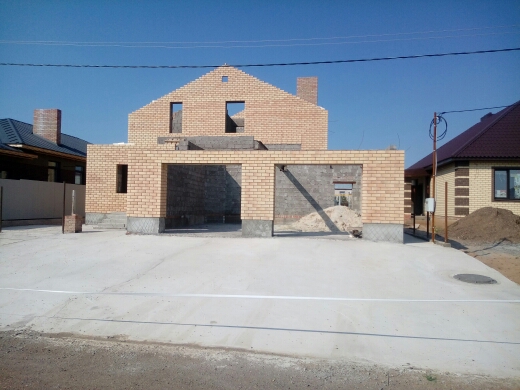 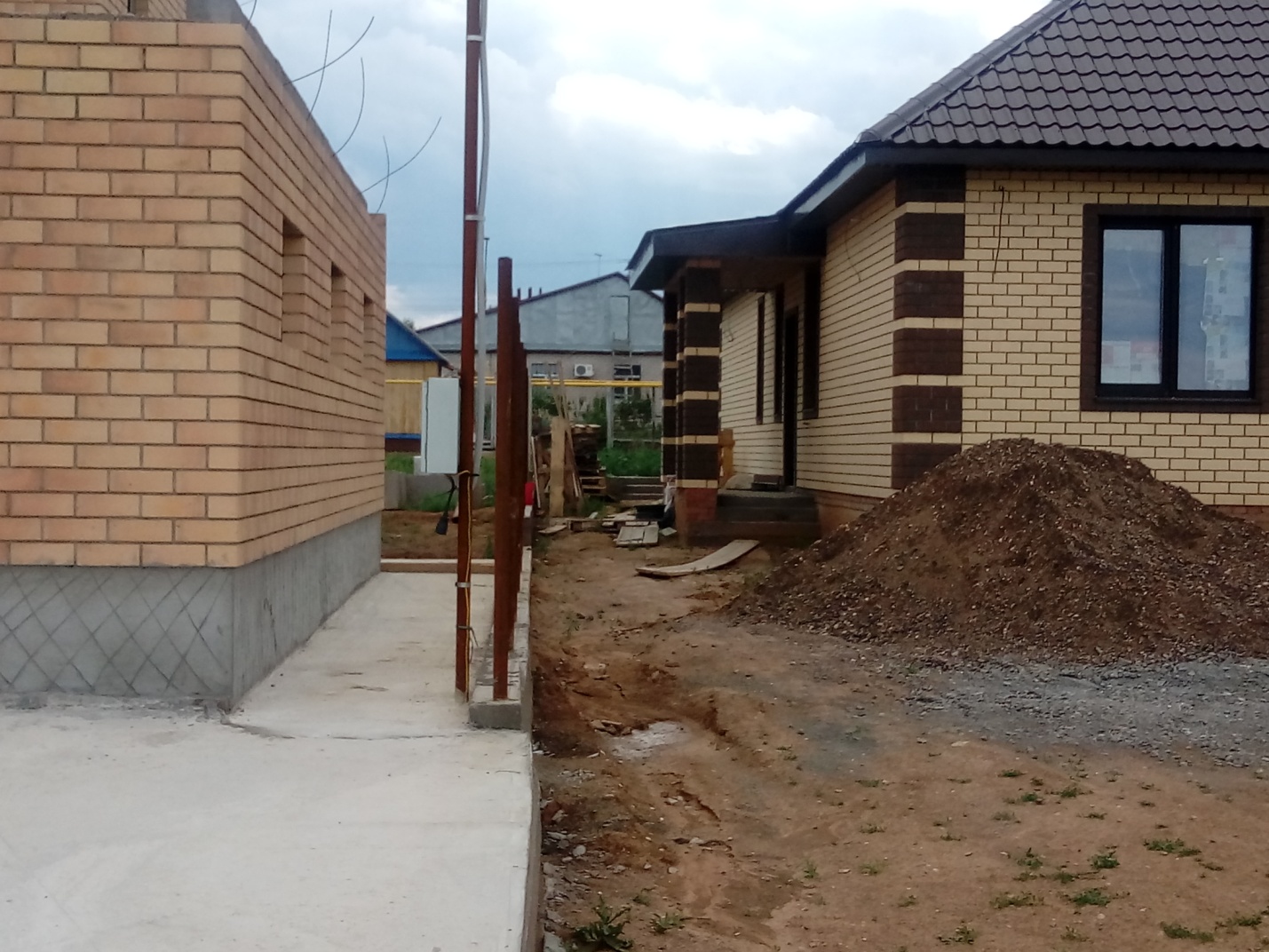 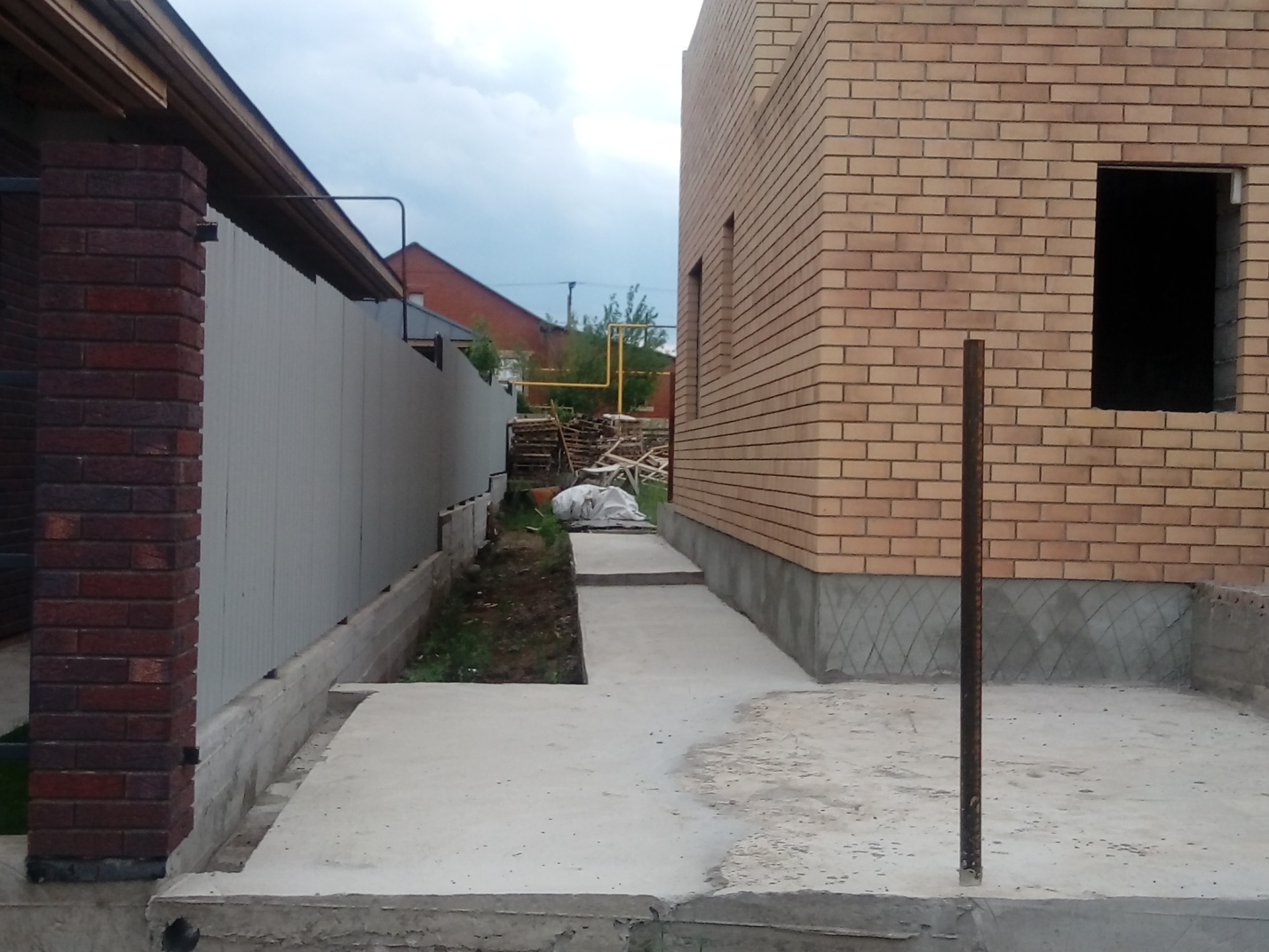 